National Taiwan Normal University Department of Industrial Education
Doctoral Program Coursework and Degree Examination RegulationsAmendment passed during the 3rd Department Affairs Meeting, Academic Year 2000–01Amendment passed during the 3rd Department Affairs Meeting, Academic Year 2004–05Amendment passed during the 2nd Department Affairs Meeting, Academic Year 2005–06Amendment passed during the 6th Department Affairs Meeting, Academic Year 2007–082011.1.6 Amendment passed during the 2nd Department Affairs Meeting, Academic Year 2010–112011.5.3 Amendment passed during the 3rd Department Affairs Meeting, Academic Year 2010–112015.1.7 Amendment passed during the 3rd Department Affairs Meeting, Academic Year 2014–152016.2.24 Amendment passed during the 4th Department Affairs Meeting, Academic Year 2015–162017.1.4 Amendment passed during the 5th Department Affairs Meeting, Academic Year 2016–172017.11.27 Amendment passed during the 3rd Department Affairs Meeting, Academic Year 2017–182018.4.18 Amendment passed during the 6th Department Affairs Meeting, Academic Year 2017–182020.3.18 Amendment passed during the 4th Department Affairs Meeting, Academic Year 2019–202020.3.25 Passed during the 4th College Affairs Meeting, Academic Year 2019–202020.4.22 Amendment passed during the 2nd Department Affairs Meeting, Academic Year 2019–20202021.5.19 Amendment passed during the 5th Department Affairs Meeting, Academic Year 2020–212022.3.9 Amendment passed during the 4th Department Affairs Meeting, Academic Year 2021–22Article 1	The following regulations have been formulated in accordance with the University’s Degree Conferral and Graduate Degree Exam Regulations.Article 2	The title of degrees conferred to graduates of the Program shall be Doctor of Philosophy (Ph.D.).Article 3	Dissertation advisor appointments:1.	Upon admission, new students shall have a temporary supervisor assigned to them by the Department Chair based on their specialization and interests.2.	Graduate students shall select a dissertation advisor by the end of the second semester of their first year of study.3.	In principle, a dissertation advisor shall be a full-time faculty member in the Department with the rank of associate professor or higher.4.	The Department Chair shall provide assistance and recommendations for graduate students who are unavailable to select a dissertation advisor.5.	Graduate students whose dissertation topics are outside the fields of expertise of faculty members in the Department may seek the approval of the Department Chair to appoint an external co-advisor with the required expertise, with a full-time faculty member in the Department serving as chief advisor.6.	Graduate students who wish to change their dissertation advisor shall obtain the approval of the original advisor, the new advisor, and the Department Chair; only one such change may be made. In principle, changes of dissertation advisor should be requested in the semester prior to the oral dissertation defense.7.	Each faculty member may advise only one doctoral student per academic year (including co-advising duties). Faculty members who have published at least one article per year for the past three years in SSCI-indexed journals as the first or corresponding author may serve as advisor to an additional student.Article 4	Course selection and coursework requirements:1.	Graduate students shall obtain the approval of their temporary supervisor or dissertation advisor, or the Department Chair before enrolling in any courses.2.	Students admitted with an equivalent educational level and students from a different field of study are advised to take additional course credits recommended by the Academic Development and Cooperation Committee.3.	Students are required to enroll in a graduate seminar (1 credit) each semester during the first two years of study in order to request the Ph.D. candidacy examination.4.	Each graduate student may take up to 15 course credits per semester.5.	Each graduate student shall complete 28 course credits before graduation. Please refer to the Department’s Doctoral Program Curriculum Framework (Appendix I) for details.Article 5	Graduate students shall take part in at least three research projects led by full-time faculty members of the Department, and they must submit a research results report before requesting the oral dissertation defense.Article 6	Doctoral students must meet one of the following criteria before graduation:1.	Meeting the provisions set forth in the Department’s Regulations Governing the Foreign Language Proficiency Criteria Required for Graduation and Supporting Remedial Measures (Appendix II)2.	Having personally presented their research at an international conference organized by a foreign institution at least twice3.	Having completed at least 6 credits of foreign language courses at a Ministry of Education-recognized domestic or international institution of higher education (not counting undergraduate level compulsory foreign language credits)4.	Having personally presented their research at an international conference organized by a foreign institution at least once AND having completed at least 3 credits of foreign language courses at a Ministry of Education-recognized domestic or international institution of higher education (not counting undergraduate level compulsory foreign language credits)Article 7	Doctoral students who meet the provisions set forth in the Department’s Guidelines Governing Ph.D. Candidacy Examinations may become Ph.D. candidates.Article 8	Academic publication points1.	Graduate students in the department must accumulate at least 12 academic publication points, including having at least one paper published in an SSCI-, TSSCI-, AHCI-, or SCI-indexed journal as first or corresponding author (not counting their course instructors and dissertation advisors), before requesting the oral dissertation defense.2.	Academic publication points are calculated as follows:1)	Six (6) points per paper published in an SSCI-/AHCI-indexed journal2)	Four (4) points per paper published in a Department-recognized, SCI-indexed journal3)	Four (4) points per paper published in a TSSCI-indexed journal
(Two papers published in the Journal of Technological and Vocational Education after August 2014, or five papers published in a journal not affiliated with NTNU, may be counted as one article in a TSSCI-indexed journal. Only journals that are classified as Class 3 or 4 under the Education and Academic Research discipline will be recognized. Students must be the first or corresponding author in order to have the aforementioned papers recognized.)4)	Three (3) points per paper published in an international journal5)	Two (2) points per paper presented at an international conference6)	Two (2) points per paper published in a domestic journal7)	One (1) point per paper presented at a domestic conference8)	Calculation ratio for papers written by multiple co-authors (not applicable where the co-author is the student’s dissertation advisor)a.	Two co-authors: 70％ of the above points to the first author and 50％to the second authorb.	Three or more co-authors: 60％ of the above points to the first author, 30% to the second, 20% to the third, and 10% to each of the remaining co-authors.c.	The cumulative total of points from conference papers shall not exceed six (6) points.Article 9	Graduate students who wish to change their dissertation topic may only do so with the approval of their dissertation advisor, and they may only request the oral dissertation defense in the semester following the change.Article 10	Dissertation proposal defense:1.	Eligibility: Only Ph.D. candidates are eligible.2.	Application deadline: 1)	The application must be submitted in the semester following the student’s passage of the Ph.D. candidacy examination.2)	The dissertation proposal defense must be requested by the end of April or November each year.3.	Application procedures:1)	Submission of a dissertation proposal defense application2)	Submission of a recommendation letter signed by the dissertation advisor4.	Time: The dissertation proposal defense shall be held by the end of July or January each year.5.	A dissertation proposal defense committee shall be composed of three to five members selected by the Department Chair from among a list of five candidates of associate professor rank or above recommended by the thesis advisor.6.	The result of a dissertation proposal defense may be either of the following:1)	Pass: Students who pass the dissertation proposal defense may begin writing their dissertation.2)	Revision required: Students who are required to revise their dissertation proposal shall submit the revision to their dissertation advisor for review and approval before they may begin writing their dissertation.Article 11	Oral dissertation defense:1.	Eligibility:1)	Having passed the dissertation proposal defense at least six months prior2)	Having completed 28 course credits3)	Having accumulated at least 12 academic publication points2.	Application deadline: The oral dissertation defense must be requested by the end of April or November each year.3.	Application procedures:1)	Submission of an oral dissertation defense application2)	Submission of a transcript of the student’s cumulative academic record3)	Submission of a recommendation letter signed by the dissertation advisor4)	Submission of a typewritten copy of the dissertation4.	Time: The oral dissertation defense shall be held by the end of July or January each year.Article 12	Matters unaddressed herein shall be subject to the University’s Degree Conferral and Graduate Degree Exam Regulations.Article 13	Provisions herein involving graduation eligibility and the conferral of degrees shall require the passage of the Department Affairs Meeting and the competent college-level meeting before submission to the Academic Affairs Meeting for review. All other provisions shall require the passage of the Department Affairs Meeting before submission to the Office of Academic Affairs for recordation. The same shall apply to any amendments hereto.National Taiwan Normal University
Department of Industrial Education (Graduate Institute) 
Doctoral Program Curriculum Framework(Applicable to students admitted in or after Academic Year 2022–23)Doctoral students in the Department shall complete the following courses:1. Departmental core compulsory courses: 10 credits2. Departmental core elective courses: Students shall select at least 14 credits of courses based on their research needs from among the available elective courses each semester.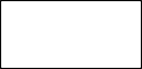 National Taiwan Normal University Department of Industrial EducationRegulations Governing the Foreign Language Proficiency Criteria Required for Graduation and Supporting Remedial Measures2010.1.15 Passed during the 2nd Department Affairs Meeting, Academic Year 2009–102014.10.1 Passed during the 2nd Department Affairs Meeting, Academic Year 2014–152015.10.21 Passed during the 2nd Department Affairs Meeting, Academic Year 2015–162018.12.16 Amendment passed during the 3rd Department Affairs Meeting, Academic Year 2018–192019.10.23 Amendment passed during the 2nd Department Affairs Meeting, Academic Year 2019–202020.3.18 Amendment passed during the 4th Department Affairs Meeting, Academic Year 2019–20Article 1	Students in the Department shall submit proof of foreign language proficiency obtained in or after the academic year in which they are admitted in order to apply for graduation.Article 2	Undergraduate students in the Department shall meet one of the following criteria in order to apply for graduation:Passing the GEPT Intermediate Level reading and listening testsScoring 50 or higher in TOEFL iBTScoring 510 or higher in TOEICObtaining Tier 5 or better in PVQC Specialist and Tier 3 or better in PVQC SpellingObtaining Specialist Tier 1 or better in the PELC Listening TestScoring a 650L Lexile Score or higherArticle 3	Master’s program students in the Department shall meet one of the following criteria in order to apply for graduation:Passing the GEPT Intermediate Level speaking and writing testsScoring 57 or higher in TOEFL iBTScoring 550 or higher in TOEICObtaining Tier 1 or better in PVQC Expert and Tier 1 or better in PVQC SpellingObtaining Specialist Tier 3 or better in the PELC Listening TestScoring a 750L Lexile Score or higherArticle 4	Doctoral students in the Department shall meet one of the following criteria in order to apply for graduation:Passing the GEPT High-Intermediate Level reading and listening testsScoring 76 or higher in TOEFL iBTScoring 700 or higher in TOEICObtaining Tier 5 or better in PVQC Expert and Tier 5 or better in PVQC SpellingObtaining Specialist Tier 5 or better and Writing Tier 2 or better in the PELC Listening TestScoring a 900L Lexile Score or higherArticle 5	As a remedial measure, undergraduate students who are unable to meet the department’s foreign language proficiency criteria may still apply for graduation after taking the University’s online English grammar course with difficulty level equivalent to a 400L Lexile Score, passing the course’s examination, and producing the relevant proof.Article 6	As a remedial measure, master’s program students who are unable to meet the department’s foreign language proficiency criteria may still apply for graduation after taking the University’s online English grammar course with difficulty level equivalent to a 600L Lexile Score, passing the course’s examination, and producing the relevant proof. Alternatively, students who have presented at least two papers written in English at an international conference organized by a foreign organization or who have published at least one high-quality paper in an English language journal as first author (not counting their dissertation advisor) may also apply for graduation.Article 7	Students who have completed the required credits but who fail to meet the foreign language proficiency requirements must defer their graduation until they either obtain proof of foreign language proficiency or complete the remedial course.Article 8	These criteria shall apply to students admitted in or after Academic Year 2010–11.Course divisionRequired credits[400] – [499]See required credits for each course type[500] – [599]See required credits for each course typeEffective fromCompulsory creditsElective creditsMinimum credits required for graduationAcademic Year 2022–23101828Course divisionCourse codeCourse titleYear of studyCreditsCreditsRemarksCourse divisionCourse codeCourse titleYear of studyFallSpringRemarks450IEC0014Multivariate Statistical Analysis12510IED0117Seminar (I)11510IED0018Seminar (II)11510IED0074Research Methods in advanced Industrial Education12510IED0075Philosophy of Technological and Vocational Education12520IED0111Seminar (III)21520IED0112Seminar (IV)21